Parish Council MEETING MINUTES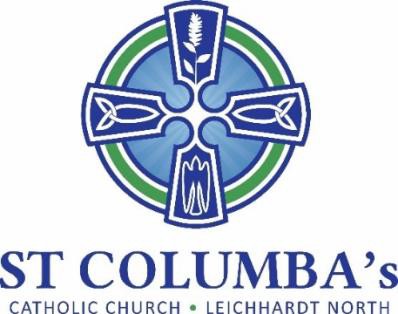 Tuesday 1 February 2022 7.30 pmMeetings Dates for 2022:1 February 15 March26 April (TBC)7 June19 July30 August11 October22 NovemberITEMACTION1. Welcome and opening prayer:Opening prayer by Fr. PeterNo action required2. Attendance / Apologies: Present: David Hair, Debra Galofaro, Fr. Peter, Jennifer Cheal, Therese Pacey,  Anne Coffey, Ray Choi, Barbara Howard, Amanda Gardiner Apologies: Renata Popovic-TomacNo action required3. Introduction and Welcome:Welcome to:Barbara Howard, Pastoral AssociateAmanda Gardiner, Family EducatorResignations:Nicola Connors has left the Parish taking up a new role in OrangeTino Mian resignedWe thank them for their work on the committee.No action required4/5. Release Parish Council positions and elect new positions:Council positions formally released.Election of Office Bearers:Chairperson:   David HairSecretary:        Therese PaceyNo action required6. Minutes of the previous meeting to be moved:AcceptedNo action required7. Review of sub-committees Due to Covid many of the sub-committees have not met for a long time. It was also noted that there is some cross-over between sub-committees.It was proposed that a review of the sub-committees and their purpose might be in order.Discussion at previous PC meetings suggested a need to better engage with the community possibly through online and social media channels. A plan to discuss this in more detail is already proposed. Recommend this sub-committees be discussed in the upcoming Strategic Planning workshop.AllBusiness arising from previous meeting:Strategic Planning Day – Need to set a day/time to meet. A poll to determine the most agreeable option will be sent.Jennifer will arrange a date from the poll results and advise. The previous material regarding the website and social media review will be resent.Jennifer Cheal9. School report Delivered by Debra Galafaro:School has started back and all is going well. We have a great Team.Covid testing has resulted in a few cases detected. Classes remain in their cohorts so no mixing or school-wide events. School continues to be guided by Covid rules.A new language, Italian, has been introduced.The Sports Teacher, Anna Turnbull, is returning.29 new Kindergarten and 2 Year 5 students joined the school bringing the total number of students to 197.Planning for the Open Day in March. Will be held with modifications.& is closely following restrictions.School play equipment was removed to install a demountable for the AMADEUS program. There is a delay in setting up the new equipment.AMADEUS music program is for Years 3 to 6 and is run during school hours. Equipment hire is added to school fees. A band will be formed from interested students.No action required10. Parish sub-committee updates Social Committee - NilSocial JusticeHoping to recommence meetings. Will put notices in the Parish Bulletin.Liturgy Barbara has created a Reading roster for Masses and proposes to send it out for comment. David has a list of people that previously read at Masses. Will send to BarbaraCommunications Podcast will resume this week after holidays. Ray has volunteered to backup Jennifer in recording.Still no response from Website Hosts after two emails.  DavidBarbaraDavidJennifer/Ray8. New Items  Dates to be finalised for this year’s sacramental Program. Please advise any clash of dates to Olga or Ann. Staff at the school completed an online Cultural Competency Course which was very good.Fr Peter completed a 12 week online Evangelisation course which was really useful. The idea of corporate sponsorship was raised. St Fiacre’s has sponsors and are advertised in their weekly bulletin. Could we consider something like that? AllNext meeting: 15 March 2022